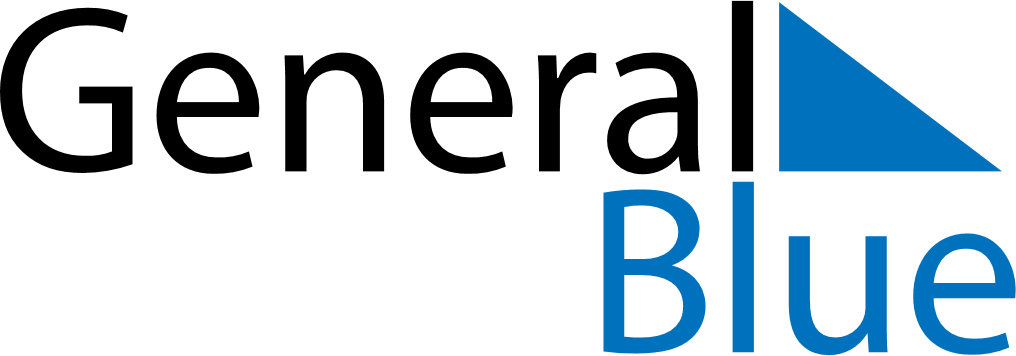 April 2024April 2024April 2024April 2024April 2024April 2024Alatskivi, Tartu, EstoniaAlatskivi, Tartu, EstoniaAlatskivi, Tartu, EstoniaAlatskivi, Tartu, EstoniaAlatskivi, Tartu, EstoniaAlatskivi, Tartu, EstoniaSunday Monday Tuesday Wednesday Thursday Friday Saturday 1 2 3 4 5 6 Sunrise: 6:38 AM Sunset: 7:52 PM Daylight: 13 hours and 14 minutes. Sunrise: 6:35 AM Sunset: 7:54 PM Daylight: 13 hours and 19 minutes. Sunrise: 6:32 AM Sunset: 7:56 PM Daylight: 13 hours and 24 minutes. Sunrise: 6:29 AM Sunset: 7:59 PM Daylight: 13 hours and 29 minutes. Sunrise: 6:26 AM Sunset: 8:01 PM Daylight: 13 hours and 34 minutes. Sunrise: 6:23 AM Sunset: 8:03 PM Daylight: 13 hours and 39 minutes. 7 8 9 10 11 12 13 Sunrise: 6:21 AM Sunset: 8:06 PM Daylight: 13 hours and 45 minutes. Sunrise: 6:18 AM Sunset: 8:08 PM Daylight: 13 hours and 50 minutes. Sunrise: 6:15 AM Sunset: 8:10 PM Daylight: 13 hours and 55 minutes. Sunrise: 6:12 AM Sunset: 8:13 PM Daylight: 14 hours and 0 minutes. Sunrise: 6:09 AM Sunset: 8:15 PM Daylight: 14 hours and 5 minutes. Sunrise: 6:06 AM Sunset: 8:17 PM Daylight: 14 hours and 10 minutes. Sunrise: 6:04 AM Sunset: 8:19 PM Daylight: 14 hours and 15 minutes. 14 15 16 17 18 19 20 Sunrise: 6:01 AM Sunset: 8:22 PM Daylight: 14 hours and 20 minutes. Sunrise: 5:58 AM Sunset: 8:24 PM Daylight: 14 hours and 26 minutes. Sunrise: 5:55 AM Sunset: 8:26 PM Daylight: 14 hours and 31 minutes. Sunrise: 5:52 AM Sunset: 8:29 PM Daylight: 14 hours and 36 minutes. Sunrise: 5:50 AM Sunset: 8:31 PM Daylight: 14 hours and 41 minutes. Sunrise: 5:47 AM Sunset: 8:33 PM Daylight: 14 hours and 46 minutes. Sunrise: 5:44 AM Sunset: 8:36 PM Daylight: 14 hours and 51 minutes. 21 22 23 24 25 26 27 Sunrise: 5:41 AM Sunset: 8:38 PM Daylight: 14 hours and 56 minutes. Sunrise: 5:39 AM Sunset: 8:40 PM Daylight: 15 hours and 1 minute. Sunrise: 5:36 AM Sunset: 8:42 PM Daylight: 15 hours and 6 minutes. Sunrise: 5:33 AM Sunset: 8:45 PM Daylight: 15 hours and 11 minutes. Sunrise: 5:31 AM Sunset: 8:47 PM Daylight: 15 hours and 16 minutes. Sunrise: 5:28 AM Sunset: 8:49 PM Daylight: 15 hours and 21 minutes. Sunrise: 5:25 AM Sunset: 8:52 PM Daylight: 15 hours and 26 minutes. 28 29 30 Sunrise: 5:23 AM Sunset: 8:54 PM Daylight: 15 hours and 31 minutes. Sunrise: 5:20 AM Sunset: 8:56 PM Daylight: 15 hours and 36 minutes. Sunrise: 5:18 AM Sunset: 8:59 PM Daylight: 15 hours and 40 minutes. 